【2013 國際CAE模具成型技術研討會】報名表
CAE Molding Solution Alliance Conference 2013
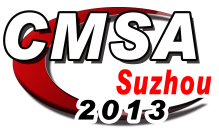 
Website: http://www.caemolding.org/newsevents/news/cmsa2013/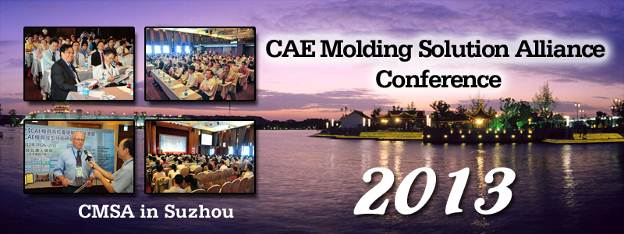 
CAE Molding Solution Alliance Conference 2013
Registration Form

Website: http://www.caemolding.org/newsevents/news/cmsa2013/報名表格Registration Form報名表格Registration Form姓名Email手機單位名稱電話/分機 性別傳真 單位地址部門/職稱發票抬頭統一編號客製化贈品(請輸入您想要的訊息，例：姓名或公司單位)備註Registration FormRegistration FormNameEmailCellphone numberCompany NamePhone / ExtensionGenderFax numberCompany AddressDepartment / TitleTax numberfreebie(Please enter the message you want, for example: name or company units)Remark